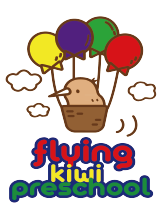 INFORMATION AND COMMUNICATION TECHNOLOGIES POLICYRATIONALEAt Flying Kiwi Preschool we recognise that Information and Communication Technologies (ICT) affects the people and environment that surround young tamariki learning. We acknowledge that appropriate use of ICT offers new opportunities that strengthen many  aspects of early childhood practice. For example:Learning and play experiences of  tamarikiProfessional learning and development of kaiakoStrengthening  relationships  and  communication  between  early  childhood  centres, mātua and other people connected to Flying Kiwi Preschool.The  following  procedures  provide  guidance  to  all  team  members,  mātua  and  visitors regarding the safe and responsible use of  ICT.TE WHĀRIKIWellbeing/Mana   atua   -   Goal   3:   Tamariki,  whanau and employees experience an environment where they are kept safe from harm.Licensing   Criteria   for   Early   Childhood   Education   &   Care   Services   2008Health and Safety: Child Protection●  HS32:  All practicable steps are taken to protect children from exposure to inappropriate material (for example, of an explicitly sexual or violent nature).PROCEDURES FOR ADULTS USING ICTFlying Kiwi Preschool will have a device and a computer available for managers and kaiako to use for assessment, planning and evaluation, as well as administration and information management.Flying Kiwi Preschool will provide devices for taking photographs, videos and using Storypark. If kaiako choose to use their personal devices, they take personal responsibility for any damages.Photographic and video footage of tamariki learning experiences recorded on digital devices (either  personally  owned  or  the  property  of  Flying Kiwi Preschool ) such  as  mobile phone, e-pads, and other recordable electronic equipment, must be downloaded to a work computer/memory stick/Storypark or cloud-based folders such as OneDrive, and deleted  from the  camera  card  as  soon  as possible. Kaiako will  delete photos  and videos off their personal devices as soon as possible.Cloud-based  folders  and  any  other  platform  where  information  can  be  stored  (for example,  messaging  apps)must  be  encrypted  sites  with  high  levels  of  security. Flying Kiwi Preschool recommends only Storypark, Flying Kiwi Preschool emails and OneDrive.Security  systems  are  in  operation  on  all  Flying Kiwi Preschool  computers  including:  updated anti-virus  software, updated  firewall  software  and hardware, updated  anti-spyware software, and the use of passwords.Permission from mātua will be obtained at the time of enrolment for Flying Kiwi Preschool to take and use photos and videos of their tamaiti for the purposes ofo  assessment, planning  and  evaluationo Flying Kiwi Preschool publications, presentations, training purposes and advertisingo sharing learning via Storypark online softwareo Flying Kiwi Preschool public social media sites such as Facebook and Instagram.Specific permission  from mātua will be  sought before  external  agencies use  Flying Kiwi Preschool photos or videos for their social media use or other publications.Managers and kaiako communicate with mātua, caregivers and whanau via e-mail or Storypark, (secure online communication software).When using Storypark to communicate with matua, photos and videos can be shared.Kaiako are to take responsibility to follow the terms and conditions of  using Storypark.For  information  about  a  tamaiti  to  be  posted  on  Storypark,  including  photos  and videos, the consent form in the tamaiti enrolment pack must be signed by mātua.Flying Kiwi Preschool will provide relevant professional development to support all team members to feel confident in using a range of  ICT equipment.All  data  about  tamariki (and  photos)  stored  on  hard  drives  and  memory  sticks, excluding Storypark, must be deleted after a tamaiti leaves the centre unless stored for a specific purpose.All data about tamariki (written documentation, photographs and or videos), stored by kaiako on hard drives/memory sticks, mobile phones and other personal equipment must be deleted when each kaiako ceases to work at Flying Kiwi Preschool. Access to data on cloud platforms will also be ceased.Regarding  the  use  of mobile  phones:  kaiako  receiving or  making  personal  phone  calls/texting is ONLY acceptable in cases of urgency.Flying Kiwi Preschool recognises the importance for some whānau of having photographs from their tamariki celebrations or other events. However, in order to protect the tamariki, whānau, and team members of Flying Kiwi Preschool, we ask that any photos taken by whānau at such times are treated with respect and remain off publicly accessible websites suchas Facebook, etc., or forwarded to others, unless permission is granted from each    person within the photos or videos.The  enrolment  form indicates that by  enrolling their tamaiti,mātua, whānau  and caregivers agree data involving their tamaiti being stored on ICT equipment is part of the learning environment.The  principles  of  confidentiality  and  privacy  extend  to  accessing  or  viewing information about team members or tamariki and their whanau which is stored on Flying Kiwi Preschool equipment.All team members may make personal use of Flying Kiwi Preschool ICT equipment, internet and email access, provided this is within reasonable limits and does not waste or misuse work time.Each centre's ICT equipment is only permitted to be taken off site for the purpose of adding value to the tamariki or team members' learning experiences, and with the permission of a manager in the case of a camera/tablet/laptop.PROCEDURES FOR CHILDREN USING ICTTamariki will be actively supervised by kaiako when using different ICT equipment (e-mail, internet, digital cameras, scanners, video equipment, data projectors, iPods, e-pads, mobile phones). Kaiako understand that to enhance tamariki leaming it is best when interaction with technology is purposeful and led by the tamaiti - when the tamaiti is an active, rather than a passive learner.ICT equipment used in each centre will not expose tamariki, or give them access, to any inappropriate, dangerous or objectionable material, such as that of an explicitly sexual or violent nature.Kiddle, a safe visual search engine powered by Google, must be used when accessing the internet with tamariki.Exposure to  screens (for  learning purposes while at Flying Kiwi Preschool) should  occur  in relatively short spells, as a guideline; no more than 10-20 minutes for 3-year-olds.LINKS TO:Physical Activity PolicyPrivacy  PolicySocial Media PolicyNetsafe -an internet safety group that provides online safety resources for mātua and caregivers of young tamariki. Netsafe provides information to mātua and tamariki on how they can keep themselves safe in the information communication environment. For information on this topic you might visit: www.netsafe.org.nzDate approved: Review date: 